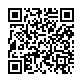 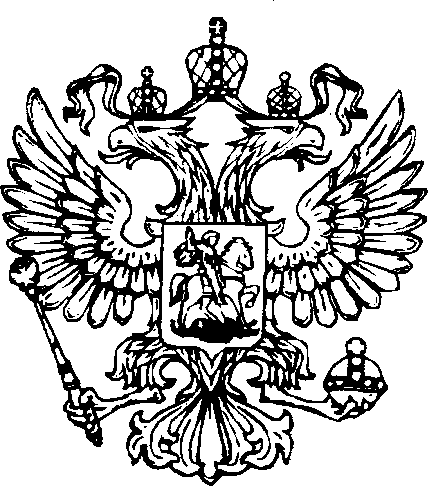 Арбитражный суд Краснодарского края350063, г. Краснодар, ул. Постовая, 32,http://www.krasnodar.arbitr.ru/ a32.ashevtsov@ARBITR.RU/тел 293-80-37Именем Российской Федерации Р Е Ш Е Н И Е22  августа 2017 года	Дело № А32-41064/2016 г. Краснодар		37/139-БАрбитражный суд Краснодарского края в составе судьи Шевцова А.С., при ведении протокола судебного заседания секретарем судебного заседания Зубенко Д.В., рассмотрев в открытом судебном заседании дело по заявлению ФИО, ГГ.ГГ.ГГГГ г.р., зарегистрированной по адресу: Краснодарский край, г. Краснодар, ул.ГГГГГГГГГГГ, д. 101, кв. 130. ИНН ГГГГГГГГГ, СНИЛС ГГГГГГГГГо признании должника несостоятельным (банкротом), а также по вопросу возврата из федерального бюджета РФ денежных средств в сумме 25 000 руб.аудиозапись судебного заседания не ведется в связи с отсутствием явки сторонУ С Т А Н О В И Л :ФИО, ГГ.ГГ.ГГГГ г.р., зарегистрированная по адресу: Краснодарский край, г. Краснодар, ул. ГГГГГГГГ, д. 101, кв. 130. ИНН ГГГГГГГГ, СНИЛС ГГГГГГГГ обратилась в Арбитражный суд Краснодарского края с заявлением о признании ее несостоятельным (банкротом).Лица, участвующие в деле, надлежащим образом извещенные о времени и месте рассмотрения заявления, в судебное заседание не явились, однако до судебного заседания должником были представлены дополнительные доказательства в обоснование своих доводов.Также следует отметить, что ранее должник указывал на необходимость введения в отношении должника процедуры реализации имущества гражданина.Исследовав материалы дела, суд установил следующее.В соответствии со статьей 213.3 Закона о банкротстве правом на обращение в арбитражный суд с заявлением о признании гражданина банкротом обладают гражданин, конкурсный кредитор, уполномоченный орган. Заявление о признании гражданина банкротом принимается арбитражным судом при условии, что требования к гражданину составляют не менее чем пятьсот тысяч рублей и указанные требования не исполнены в течение трех месяцев с даты, когда они должны быть исполнены, если иное не предусмотрено настоящим Федеральным законом. Согласно п. 1 ст. 213.5 Закона о банкротстве заявление, о признании гражданина банкротом может быть подано конкурсным кредитором или уполномоченным органом при наличии решения суда, вступившего в законную силу и подтверждающего требования кредиторов по денежным обязательствам, за исключением случаев, указанных в пункте 2 настоящей статьи.Должник внес на депозит суда денежные средства для выплаты вознаграждения финансовому управляющему в размере 25 000 руб., что подтверждается представленными в материалы дела платежными документами (квитанция от 22.05.2017 г.).Должник признал, что прекратил расчеты с кредиторами, то есть перестал исполнять денежные обязательства и (или) обязанность по уплате обязательных платежей, срок исполнения которых наступил, соответственно является неплатежеспособным; не всостоянии исполнить денежные обязательства и обязанность по уплате обязательных платежей в установленный срок.Фактически по состоянию на дату подачи заявления, общая сумма долгов должника перед кредиторами, включая задолженность по налогам составляет 1 244 839, 81 руб. и превышает стоимость принадлежащего ему имущества и имущественных прав.При этом согласно материалам дела должник не соответствует требованиям к гражданину, в отношении задолженности которого может быть представлен план реструктуризации его долгов, так как не имеет источников дохода в размере достаточном для рассмотрения вопроса об утверждении плана реструктуризации его долгов в сроки предусмотренные п. 2 ст. 213.14 Закона о банкротстве.Таким образом, должник не соответствует требованиям для утверждения плана реструктуризации долгов, установленным пунктом 1 статьи 213.13 Закона о банкротстве.В соответствии с положениями п.8 ст.213.6 Закона о банкротстве, по результатам рассмотрения обоснованности заявления о признании гражданина банкротом, если гражданин не соответствует требованиям для утверждения плана реструктуризации долгов, установленным пунктом 1 статьи 213.13 настоящего Федерального закона, арбитражный суд вправе на основании ходатайства гражданина вынести решение о признании его банкротом и введении процедуры реализации имущества гражданина.Согласно пункту 3 статьи 213.6 Федерального закона от 26.10.2002 № 127-ФЗ «О несостоятельности (банкротстве)», под неплатежеспособностью гражданина понимается его неспособность удовлетворить в полном объеме требования кредиторов по денежным обязательствам и (или) исполнить обязанность по уплате обязательных платежей. Если не доказано иное, гражданин предполагается неплатежеспособным при условии, что имеет место хотя бы одно из следующих обстоятельств:гражданин прекратил расчеты с кредиторами, то есть перестал исполнять денежные обязательства и (или) обязанность по уплате обязательных платежей, срок исполнения которых наступил;более чем десять процентов совокупного размера денежных обязательств и (или) обязанности по уплате обязательных платежей, которые имеются у гражданина и срок исполнения которых наступил, не исполнены им в течение более чем одного месяца со дня, когда такие обязательства и (или) обязанность должны быть исполнены;размер задолженности гражданина превышает стоимость его имущества, в том числе права требования;наличие постановления об окончании исполнительного производства в связи с тем, что у гражданина отсутствует имущество, на которое может быть обращено взыскание.В силу положений пункта 4 статьи 213.6 и пункта 2 статьи 213.9 Федерального закона от 26.10.2002 № 127-ФЗ «О несостоятельности (банкротстве)» арбитражным судом подлежит утверждению финансовый управляющий.Указанная заявителем НП «ЦФОП АПК» представила сведения о соответствии кандидатуры Колесникова Юрия Павловича требованиям статей 20, 20.2 Федерального закона «О несостоятельности (банкротстве)».При таких обстоятельствах, суд приходит к выводу о наличии оснований для признания должника банкротом и открытия в отношении него реализации имущества гражданина и утверждает Колесникова Юрия Павловича финансовым управляющим должника.Кроме того суд считает необходимым отметить, что согласно п. 9 ст. 213.25 Закона о банкротстве, гражданин обязан не позднее одного рабочего дня, следующего за днем принятия решения о признании его банкротом, передать финансовому управляющему все имеющиеся у него банковские карты. Не позднее одного рабочего дня, следующего за днем их получения, финансовый управляющий обязан принять меры по блокированию операций с полученными им банковскими картами по перечислению денежных средств с использованием банковских карт на основной счет должника.В соответствии с п. 4 ст. 213.28 Закона о банкротстве, освобождение гражданина от обязательств не допускается в случае, если: вступившим в законную силу судебным актом гражданин привлечен к уголовной или административной ответственности за неправомерные действия при банкротстве, преднамеренное или фиктивное банкротство при условии, что такие правонарушения совершены в данном деле о банкротстве гражданина; гражданин не предоставил необходимые сведения или предоставил заведомо недостоверные сведения финансовому управляющему или арбитражному суду, рассматривающему дело о банкротстве гражданина, и это обстоятельство установлено соответствующим судебным актом, принятым при рассмотрении дела о банкротстве гражданина; доказано, что при возникновении или исполнении обязательства, на котором конкурсный кредитор или уполномоченный орган основывал свое требование в деле о банкротстве гражданина, гражданин действовал незаконно, в том числе совершил мошенничество, злостно уклонился от погашения кредиторской задолженности, уклонился от уплаты налогов и (или) сборов с физического лица, предоставил кредитору заведомо ложные сведения при получении кредита, скрыл или умышленно уничтожил имущество.В этих случаях арбитражный суд в определении о завершении реализации имущества гражданина указывает на неприменение в отношении гражданина правила об освобождении от исполнения обязательств либо выносит определение о неприменении в отношении гражданина правила об освобождении от исполнения обязательств, если эти случаи выявлены после завершения реализации имущества гражданина.Кроме того согласно п. 3 ст. 213.24 Закона о банкротстве, в случае признания гражданина банкротом арбитражный суд вправе вынести определение о временном ограничении права на выезд гражданина из Российской Федерации.Временное ограничение права на выезд гражданина из Российской Федерации действует до даты вынесения определения о завершении или прекращении производства по делу о банкротстве гражданина, в том числе в результате утверждения арбитражным судом мирового соглашения. При наличии уважительной причины, по которой требуется выезд гражданина из Российской Федерации, по ходатайству гражданина и с учетом мнения кредиторов и финансового управляющего арбитражный суд вправе досрочно отменить временное ограничение права на выезд гражданина из Российской Федерации.Что касается ходатайства должника о выдаче справки на возврат из федерального бюджета РФ ошибочно перечисленных денежных средств в сумме 25 000 руб. на платежные реквизиты ИФНС № 3 по г. Краснодару (квитанция от 30.09.2016 г.), то суд считает его подлежащим удовлетворению, как предусмотренное нормами законодательства.Руководствуясь ст.ст.11, 12, 309, 65 ГК РФ ст. ст. 3, 4, 6, 20.6, 45, 53, 126, 214, 216Закона «О несостоятельности (банкротстве)» в РФ и ст. ст. 41, 110, 112, 124, 167-171 АПК РФ)», Арбитражный суд Краснодарского края,Р Е Ш И Л :Ходатайство должника о выдаче справки на возврат из федерального бюджета РФ ошибочно перечисленных денежных средств в сумме 25 000 руб. удовлетворить.Выдать ФИО, ГГ.ГГ.ГГГГ г.р., зарегистрированной по адресу: Краснодарский край, г. Краснодар, ул. ГГГГГГГГГГ, д. 101, кв. 130. ИНН ГГГГГГГГ, СНИЛС ГГГГГГГ, справку на возврат из федерального бюджета РФ 25 000 руб. госпошлины, уплаченной по квитанции от 30.09.2016 г.Признать ФИО, ГГ.ГГ.ГГГГ г.р., зарегистрированную по адресу: Краснодарский край, г. Краснодар, ул. ГГГГГГГГГГ, д. 101, кв. 130. ИНН ГГГГГГ, СНИЛС ГГГГГГ, несостоятельным (банкротом).Ввести в отношении ФИО, ГГ.ГГ.ГГГГ г.р., зарегистрированной по адресу: Краснодарский край, г. Краснодар, ул. ГГГГГГГГГГ, д. 101, кв. 130. ИНН ГГГГГГГ, СНИЛС ГГГГГГГГГГ, реализацию имущества гражданина сроком на шесть месяцев.Утвердить финансовым управляющим должника Колесникова Юрия Павловича, члена НП «ЦФОП АПК», адрес: 240080, РТ, г. Казань, а/я 241.ФИО в трехдневный срок передать финансовому управляющему печати, штампы, бухгалтерскую и иную документацию должника, материальные и иные ценности должника по акту. Не позднее одного рабочего дня, следующего за днем принятия решения о признании его банкротом, передать финансовому управляющему все имеющиеся у него банковские карты.Финансовому управляющему принять меры по блокированию операций с полученными им банковскими картами по перечислению денежных средств с использованием банковских карт на основной счет должника.Назначить судебное заседание по итогам процедуры реализации имущества на 21 февраля 2018 года в 09 часов 50 минут в помещении суда по адресу: г. Краснодар, ул. Постовая, 32, зал № 706.Финансовому управляющему в соответствии с требованиями ст. 213.28 Закона «О несостоятельности (банкротстве)» представить в суд отчет о проделанной работе, с документальным его подтверждением.Решение подлежит немедленному исполнению и может быть обжаловано в тридцатидневный срок в Пятнадцатый арбитражный апелляционный суд.Судья	А.С.Шевцов